Extended At-Home Learning: Week 7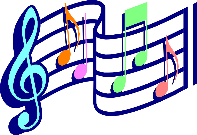 Music OpportunitiesKSing a Story!  Use items in your house and sing a story about them.  The funnier the story, the better! Call or video chat with a family member and sing them a song that makes you smile. 1Sit quietly outside for or by an open window for 10 minutes  and make a list of all the sounds that you hear. See if you can play a song you know of these Boomwhackers. https://www.musick8.com/boomwhackers/playboomwhackers.php?bwswitch=TRUE&fbclid=IwAR3Se_G8xgyaDdu5TXWgKzyUZY2JmAk1wMD3j4GZEI5BinJxdUa1c3S9H8s 2Last week, you watched a video about ‘found sounds.’  This week, try to play along with the song “Michael Finnegan” using found songs.  Play along with the video at https://www.youtube.com/watch?v=V4fo0A4naoU Clap, stomp and pat along with this body percussion video.  https://safeyoutube.net/w/51Y2 3Look at these three paintings by Joan Miro https://www.joan-miro.net/blue.jsp If you were to create sound for these paintings, what would they sound like?  Would you use your voice?  Instruments?  Which painting would be the easiest/hardest to create sound for and why? Listen to “One Man, 90 Instruments.” How many instruments can you name? https://safeyoutube.net/w/GwU2 4Look at these three paintings by Joan Miro https://www.joan-miro.net/blue.jsp If you were to create sound for these paintings, what would they sound like?  Would you use your voice?  Instruments?  Which painting would be the easiest/hardest to create sound for and why? Grab some family members and perform this fun piece (Can Can) with materials from home!  https://www.youtube.com/watch?v=IyhsTdfEL1E 5Make a list of words that you can spell using only the music alphabet (A, B, C, D, E, F, G).  How many words can you make? Grab some family members and perform this fun piece (Can Can) with materials from home!  https://www.youtube.com/watch?v=IyhsTdfEL1E 